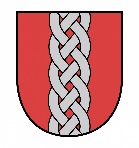 ROPAŽU NOVADA PAŠVALDĪBA Reģ. Nr. 90000067986Institūta iela 1A, Ulbroka, Stopiņu pagasts, Ropažu novads, LV-2130Tālr. 67910518novada.dome@ropazi.lvUlbrokā2022. gada 09. septembrīCenu aptaujas protokolsPar āra mēbeļu un piederumu izgatavošanu un piegādiAttīstības, īpašumu un investīciju departamenta Projektu nodaļa sagatavojusi tehnisko specifikāciju par āra mēbeļu un piederumu izgatavošanu un piegādi Kākciemā, Ropažu pagastā, Ropažu novadā, Sabiedrības līdzdalības projekta “Kākciema ārtelpas sakārtošana” ietvaros.2022. gada 29. augustā publiskota cenu aptauja mājaslapā www.ropazi.lv, kā arī 29. augustā izsūtīti uzaicinājumi iesniegt cenu piedāvājumus sekojošiem piegādātājiem:Piedāvājumu iesniegšanas termiņš noteikts – 2022. gada 08.septembris. Piedāvājuma iesniegšanas veids – elektroniski, e-pasta adresē: liga.meksa@ropazi.lv Līguma slēgšanas tiesību piešķiršanas kritērijs: zemākā cena bez PVN un atbilstība specifiskajām prasībām. Noteiktā kontaktpersona: Attīstības, īpašumu un investīciju departamenta Projektu nodaļas projektu vadītāja Līga Mekša, t. 25483904, e-pasts: liga.meksa@ropazi.lvLīdz 2022. gada 08. septembrim saņemts 1 pretendenta piedāvājums:SIA “RGRpluss” (reģ. 40103683190) par līgumcenu 6114.65 EUR bez PVNIzvērtējot Pretendentu piedāvājumus un, balstoties uz izvēles kritēriju “zemākā cena” un “atbilstība specifiskajām prasībām”, par pakalpojuma sniedzēju izvēlēta SIA “RGRpluss”.Tiek nolemts: Slēgt līgumu ar SIA “RGRpluss” par āra mēbeļu un piederumu izgatavošanu un piegādi par 7398.73 EUR ar PVN 21%.Informēt Pretendentu par cenu aptaujas rezultātiem. Apstiprina:_____________________	Līga MekšaNr.p.k.PiegādātājsKontaktinformācija1.SIA “RGRpluss” (reģ. 40103683190)info@rgrpluss.lv2.SIA “Tirguskalns” (reģ. 40103548635)tirguskalns@gmail.com3.SIA “ZANO Street Furniture”einars@teritorija.lv